TIME TABLE FOR FIRST SEMESTER M. TECH (Structural Engineering)FOR THE SESSION 2023-24W.E.F. 11.09.2023 ROOM NO. D 207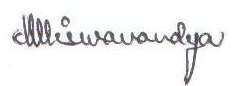 PIC, TIME TABLETIME TABLE FOR FIRST SEMESTER M. TECH (Geotechnical Engineering)FOR THE SESSION 2023-24W.E.F. ROOM NO. D 209PIC, TIME TABLETIME TABLE FOR FIRST SEMESTER M. TECH (Water Resources Engineering)FOR THE SESSION 2023-24W.E.F. ROOM NO. D 210PIC, TIME TABLETIMEDAY9 -10 AM10-11 AM10-11 AM11 AM -12 PM12-1 PM1-2 PM2-3 PM2-3 PM3-4 PM3-4 PM3-4 PM4-5 PMMONDAYRM& IPR(D 206)BREAKPCTUESDAYFEMTE&PTE&PPCBREAKERPW(D 206)ERPW(D 206)ERPW (D 206)ERPW (D 206)MME(C-101)MME(C-101)WEDNESDAYMME(C-101)FEMFEMBREAKAdvanced Concrete Lab.Advanced Concrete Lab.Advanced Concrete Lab.Advanced Concrete Lab.Advanced Concrete Lab.Advanced Concrete Lab.Advanced Concrete Lab.THURSDAYRM& IPR(D 206)TE&PTE&PPCBREAKMME(C-101)FRIDAYTE&PFEMBREAKComputational Lab-I (D 205)Computational Lab-I (D 205)Computational Lab-I (D 205)Computational Lab-I (D 205)Computational Lab-I (D 205)Computational Lab-I (D 205)Computational Lab-I (D 205)SATURDAYREMEDIAL CLASSES, STUDENT MENTORING, INDUSTRIAL VISITS ETC. ON 1ST AND 3RD SATURDAYS OF EVERY MONTHREMEDIAL CLASSES, STUDENT MENTORING, INDUSTRIAL VISITS ETC. ON 1ST AND 3RD SATURDAYS OF EVERY MONTHREMEDIAL CLASSES, STUDENT MENTORING, INDUSTRIAL VISITS ETC. ON 1ST AND 3RD SATURDAYS OF EVERY MONTHREMEDIAL CLASSES, STUDENT MENTORING, INDUSTRIAL VISITS ETC. ON 1ST AND 3RD SATURDAYS OF EVERY MONTHREMEDIAL CLASSES, STUDENT MENTORING, INDUSTRIAL VISITS ETC. ON 1ST AND 3RD SATURDAYS OF EVERY MONTHREMEDIAL CLASSES, STUDENT MENTORING, INDUSTRIAL VISITS ETC. ON 1ST AND 3RD SATURDAYS OF EVERY MONTHREMEDIAL CLASSES, STUDENT MENTORING, INDUSTRIAL VISITS ETC. ON 1ST AND 3RD SATURDAYS OF EVERY MONTHREMEDIAL CLASSES, STUDENT MENTORING, INDUSTRIAL VISITS ETC. ON 1ST AND 3RD SATURDAYS OF EVERY MONTHREMEDIAL CLASSES, STUDENT MENTORING, INDUSTRIAL VISITS ETC. ON 1ST AND 3RD SATURDAYS OF EVERY MONTHREMEDIAL CLASSES, STUDENT MENTORING, INDUSTRIAL VISITS ETC. ON 1ST AND 3RD SATURDAYS OF EVERY MONTHREMEDIAL CLASSES, STUDENT MENTORING, INDUSTRIAL VISITS ETC. ON 1ST AND 3RD SATURDAYS OF EVERY MONTHREMEDIAL CLASSES, STUDENT MENTORING, INDUSTRIAL VISITS ETC. ON 1ST AND 3RD SATURDAYS OF EVERY MONTHSub. CodeSubject NameName of the Assigned TeacherPC1Theory of Elasticity and PlasticityMs.Sabita DashPC2Finite Element Analysis and its ApplicationsBiswajit MajhiPE1Prestressed ConcreteDr. P.K. ParhiMC1MMEM&H Dept.LC1Advanced Concrete Lab.Ms.Sabita Dash,Mr. B. MajhiLC2Computational Lab-IMs. P.Sahoo, Bikash Patanaik  MC2Research Methodology & IPRDr. P. K. PandaAudit 1English For Research Paper WritingDr. M. P. MishraDAY/TIME9 -10 AM10-11 AM11 AM -12 PM12-1 PM1-2 PM2-3 PM2-3 PM3-4 PM3-4 PM4-5 PMMONDAYRM& IPR(D 206)AGMBREAKGeotechnical Engineering LaboratoryGeotechnical Engineering LaboratoryGeotechnical Engineering LaboratoryGeotechnical Engineering LaboratoryGeotechnical Engineering LaboratoryGeotechnical Engineering LaboratoryTUESDAYTGBREAKGITERPW(D 206)ERPW(D 206)ERPW (D 206)ERPW (D 206)MME(C-101)WEDNESDAYMME(C-101)AGM GITBREAKComputational Geo-Techniques Laboratory(D 205)Computational Geo-Techniques Laboratory(D 205)Computational Geo-Techniques Laboratory(D 205)Computational Geo-Techniques Laboratory(D 205)Computational Geo-Techniques Laboratory(D 205)Computational Geo-Techniques Laboratory(D 205)THURSDAYRM& IPR(D 206)GITBREAKAGMAGMMME(C-101)TGFRIDAYTGBREAKSATURDAYREMEDIAL CLASSES, STUDENT MENTORING, INDUSTRIAL VISITS ETC. ON 1ST AND 3RD SATURDAYS OF EVERY MONTHREMEDIAL CLASSES, STUDENT MENTORING, INDUSTRIAL VISITS ETC. ON 1ST AND 3RD SATURDAYS OF EVERY MONTHREMEDIAL CLASSES, STUDENT MENTORING, INDUSTRIAL VISITS ETC. ON 1ST AND 3RD SATURDAYS OF EVERY MONTHREMEDIAL CLASSES, STUDENT MENTORING, INDUSTRIAL VISITS ETC. ON 1ST AND 3RD SATURDAYS OF EVERY MONTHREMEDIAL CLASSES, STUDENT MENTORING, INDUSTRIAL VISITS ETC. ON 1ST AND 3RD SATURDAYS OF EVERY MONTHREMEDIAL CLASSES, STUDENT MENTORING, INDUSTRIAL VISITS ETC. ON 1ST AND 3RD SATURDAYS OF EVERY MONTHREMEDIAL CLASSES, STUDENT MENTORING, INDUSTRIAL VISITS ETC. ON 1ST AND 3RD SATURDAYS OF EVERY MONTHREMEDIAL CLASSES, STUDENT MENTORING, INDUSTRIAL VISITS ETC. ON 1ST AND 3RD SATURDAYS OF EVERY MONTHREMEDIAL CLASSES, STUDENT MENTORING, INDUSTRIAL VISITS ETC. ON 1ST AND 3RD SATURDAYS OF EVERY MONTHREMEDIAL CLASSES, STUDENT MENTORING, INDUSTRIAL VISITS ETC. ON 1ST AND 3RD SATURDAYS OF EVERY MONTHSub. CodeSubject NameName of the Assigned TeacherPC1Advanced Geo-mechanics  (AGM)Dr. Kirtimayee  PC2Ground Improvement Techniques(GIT)Stutee MohantyPE1Transportation Geotechnics(TG)Asha PadhanMC1MMEM&H Dept.LC1Geotechnical Engineering LaboratoryDr.S.S Samantasinghar,   Ms. Manisha KhuntiaLC2Computational Geo-techniques LaboratoryMs. Manisha Khuntia, Dr.S.S Samantasinghar,   MC2Research Methodology & IPR(RM&IPR)Dr. P. K. PandaAudit 1English For Research Paper WritingDr. M. P. MishraDAY/TIME9 -10 AM10-11 AM11 AM -12 PM12-1 PM1-2 PM2-3 PM2-3 PM2-3 PM2-3 PM3-4 PM3-4 PM3-4 PM4-5 PM4-5 PMMONDAYRM& IPR(D 206)AHBREAKSoftware Laboratory(D 205)Software Laboratory(D 205)Software Laboratory(D 205)Software Laboratory(D 205)Software Laboratory(D 205)Software Laboratory(D 205)Software Laboratory(D 205)Software Laboratory(D 205)Software Laboratory(D 205)Software Laboratory(D 205)TUESDAYWRSPAFMAHBREAKERPW(D 206)ERPW (D 206)ERPW (D 206)ERPW (D 206)ERPW (D 206)ERPW (D 206)MME(C-101)WEDNESDAYMME(C-101)WRSPAHBREAKHydraulic Engineering LaboratoryHydraulic Engineering LaboratoryHydraulic Engineering LaboratoryHydraulic Engineering LaboratoryHydraulic Engineering LaboratoryHydraulic Engineering LaboratoryHydraulic Engineering LaboratoryHydraulic Engineering LaboratoryHydraulic Engineering LaboratoryHydraulic Engineering LaboratoryTHURSDAYRM& IPR(D 206)AFMWRSPBREAKMME(C-101)MME(C-101)FRIDAYAFMBREAKSATURDAYREMEDIAL CLASSES, STUDENT MENTORING, INDUSTRIAL VISITS ETC. ON 1ST AND 3RD SATURDAYS OF EVERY MONTHREMEDIAL CLASSES, STUDENT MENTORING, INDUSTRIAL VISITS ETC. ON 1ST AND 3RD SATURDAYS OF EVERY MONTHREMEDIAL CLASSES, STUDENT MENTORING, INDUSTRIAL VISITS ETC. ON 1ST AND 3RD SATURDAYS OF EVERY MONTHREMEDIAL CLASSES, STUDENT MENTORING, INDUSTRIAL VISITS ETC. ON 1ST AND 3RD SATURDAYS OF EVERY MONTHREMEDIAL CLASSES, STUDENT MENTORING, INDUSTRIAL VISITS ETC. ON 1ST AND 3RD SATURDAYS OF EVERY MONTHREMEDIAL CLASSES, STUDENT MENTORING, INDUSTRIAL VISITS ETC. ON 1ST AND 3RD SATURDAYS OF EVERY MONTHREMEDIAL CLASSES, STUDENT MENTORING, INDUSTRIAL VISITS ETC. ON 1ST AND 3RD SATURDAYS OF EVERY MONTHREMEDIAL CLASSES, STUDENT MENTORING, INDUSTRIAL VISITS ETC. ON 1ST AND 3RD SATURDAYS OF EVERY MONTHREMEDIAL CLASSES, STUDENT MENTORING, INDUSTRIAL VISITS ETC. ON 1ST AND 3RD SATURDAYS OF EVERY MONTHREMEDIAL CLASSES, STUDENT MENTORING, INDUSTRIAL VISITS ETC. ON 1ST AND 3RD SATURDAYS OF EVERY MONTHREMEDIAL CLASSES, STUDENT MENTORING, INDUSTRIAL VISITS ETC. ON 1ST AND 3RD SATURDAYS OF EVERY MONTHREMEDIAL CLASSES, STUDENT MENTORING, INDUSTRIAL VISITS ETC. ON 1ST AND 3RD SATURDAYS OF EVERY MONTHREMEDIAL CLASSES, STUDENT MENTORING, INDUSTRIAL VISITS ETC. ON 1ST AND 3RD SATURDAYS OF EVERY MONTHREMEDIAL CLASSES, STUDENT MENTORING, INDUSTRIAL VISITS ETC. ON 1ST AND 3RD SATURDAYS OF EVERY MONTHSub. CodeSubject NameName of the Assigned TeacherPC1Advanced Fluid Mechanics(AFM)Dr. D.P. Satapathy.PC2Advanced Hydrology(AH)Dr. S PradhanPE1Water Resources System Planning and Management(RWSP)Dr. F. Baliarsingh,  Sai Sumiran PandaMC1MMEM&H Dept.LC1Hydraulic Engineering LaboratoryDr. Abinash Sahoo,  Sai Sumiran PandaLC2Software LaboratoryDr. F. Baliarsingh,  Dr. Chitta Ranjan DalaiMC2Research Methodology & IPR(RM&IPR)Dr. P. K. PandaAudit 1English For Research Paper WritingDr. M. P. Mishra